                                                                                                                                              Europejski Fundusz Rolny na rzecz Rozwoju Obszarów Wiejskich: Europa Inwestująca w obszary wiejskie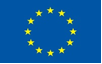 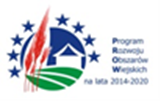   Załącznik nr 4(pieczęć adresowa Wykonawcy)Wykaz robót budowlanychNa potrzeby postępowania o udzielenie zamówienia publicznego pn. „„Budowa rozdzielczej sieci wodociągowej oraz kanalizacji sanitarnej w m. Falatycze i Hruszniew”.”Do wykazu należy załączyć dowody, określające czy te roboty budowlane zostały wykonane należycie, w szczególności informacji o tym czy roboty budowlane zostały wykonane zgodnie z przepisami prawa budowlanego i prawidłowo ukończone, przy czym dowodami, o których mowa, są referencje bądź inne dokumenty wystawione przez podmiot, na rzecz którego roboty budowlane były wykonywane, a jeżeli z uzasadnionej przyczyny o obiektywnym charakterze wykonawca nie jest w stanie uzyskać tych dokumentów - inne dokumenty. . . . . . . . . . . . . . . . ..dnia . . . . . . . . . . . . . . . . . . . . . . . .                                                                                     . . . . . . . . . . . . . . . . . . . . . . . . . . . . . . . . . .                                                                                                                                                                                                           							             podpis osoby (osób)uprawnionej(ych)                                                                                        							                   do reprezentowania WykonawcyL.p.RodzajWartośćData Data Miejsce wykonania i podmioty, na rzecz których roboty te zostały wykonaneL.p.RodzajWartośćPoczątekKoniecMiejsce wykonania i podmioty, na rzecz których roboty te zostały wykonane1.